 医  疗 广 告 审 查 证 明注：本审查证明原件须与《医疗广告成品样件》审查原件同时使用方具有效力。（注意事项见背面）                   （审查机关盖章）                                   2023年12月31日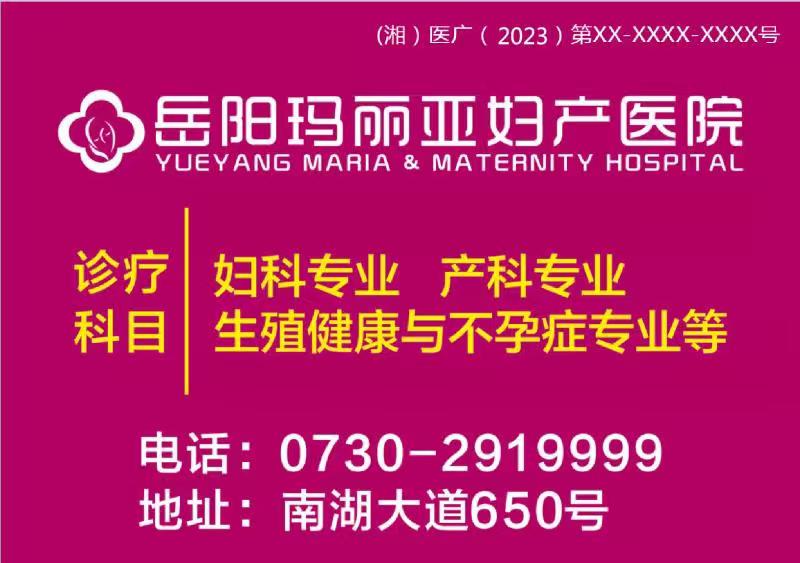 医 疗 机 构第 一 名 称岳阳玛丽亚妇产医院岳阳玛丽亚妇产医院岳阳玛丽亚妇产医院岳阳玛丽亚妇产医院岳阳玛丽亚妇产医院岳阳玛丽亚妇产医院岳阳玛丽亚妇产医院岳阳玛丽亚妇产医院岳阳玛丽亚妇产医院《医疗机构执业许可证》登记号PDY00393143060213D1102PDY00393143060213D1102PDY00393143060213D1102PDY00393143060213D1102法 定 代 表 人（主要负责人）法 定 代 表 人（主要负责人）法 定 代 表 人（主要负责人）张小海张小海《医疗机构执业许可证》登记号PDY00393143060213D1102PDY00393143060213D1102PDY00393143060213D1102PDY00393143060213D1102身  份  证  号身  份  证  号身  份  证  号352228198406132018352228198406132018医疗机构地址岳阳市南湖大道650号岳阳市南湖大道650号岳阳市南湖大道650号岳阳市南湖大道650号岳阳市南湖大道650号岳阳市南湖大道650号岳阳市南湖大道650号岳阳市南湖大道650号岳阳市南湖大道650号所有制形式            私人            私人            私人            私人            私人医疗机构类别医疗机构类别医疗机构类别其他专科医院诊 疗 科 目内科  /外科;泌尿外科专业  /妇产科;妇科专业;产科专业;计划生育专业;优生学专业;生殖健康与不孕症专业  /妇女保健科;青春期保健专业;围产期保健专业;更年期保健专业;妇女心理卫生专业;妇女营养专业  /皮肤科;皮肤病专业;性传播疾病专业  /麻醉科  /医学检验科;临床体液、血液专业;临床微生物学专业;临床化学检验专业;临床免疫、血清学专业  /医学影像科;超声诊断专业;心电诊断专业******内科  /外科;泌尿外科专业  /妇产科;妇科专业;产科专业;计划生育专业;优生学专业;生殖健康与不孕症专业  /妇女保健科;青春期保健专业;围产期保健专业;更年期保健专业;妇女心理卫生专业;妇女营养专业  /皮肤科;皮肤病专业;性传播疾病专业  /麻醉科  /医学检验科;临床体液、血液专业;临床微生物学专业;临床化学检验专业;临床免疫、血清学专业  /医学影像科;超声诊断专业;心电诊断专业******内科  /外科;泌尿外科专业  /妇产科;妇科专业;产科专业;计划生育专业;优生学专业;生殖健康与不孕症专业  /妇女保健科;青春期保健专业;围产期保健专业;更年期保健专业;妇女心理卫生专业;妇女营养专业  /皮肤科;皮肤病专业;性传播疾病专业  /麻醉科  /医学检验科;临床体液、血液专业;临床微生物学专业;临床化学检验专业;临床免疫、血清学专业  /医学影像科;超声诊断专业;心电诊断专业******内科  /外科;泌尿外科专业  /妇产科;妇科专业;产科专业;计划生育专业;优生学专业;生殖健康与不孕症专业  /妇女保健科;青春期保健专业;围产期保健专业;更年期保健专业;妇女心理卫生专业;妇女营养专业  /皮肤科;皮肤病专业;性传播疾病专业  /麻醉科  /医学检验科;临床体液、血液专业;临床微生物学专业;临床化学检验专业;临床免疫、血清学专业  /医学影像科;超声诊断专业;心电诊断专业******内科  /外科;泌尿外科专业  /妇产科;妇科专业;产科专业;计划生育专业;优生学专业;生殖健康与不孕症专业  /妇女保健科;青春期保健专业;围产期保健专业;更年期保健专业;妇女心理卫生专业;妇女营养专业  /皮肤科;皮肤病专业;性传播疾病专业  /麻醉科  /医学检验科;临床体液、血液专业;临床微生物学专业;临床化学检验专业;临床免疫、血清学专业  /医学影像科;超声诊断专业;心电诊断专业******内科  /外科;泌尿外科专业  /妇产科;妇科专业;产科专业;计划生育专业;优生学专业;生殖健康与不孕症专业  /妇女保健科;青春期保健专业;围产期保健专业;更年期保健专业;妇女心理卫生专业;妇女营养专业  /皮肤科;皮肤病专业;性传播疾病专业  /麻醉科  /医学检验科;临床体液、血液专业;临床微生物学专业;临床化学检验专业;临床免疫、血清学专业  /医学影像科;超声诊断专业;心电诊断专业******内科  /外科;泌尿外科专业  /妇产科;妇科专业;产科专业;计划生育专业;优生学专业;生殖健康与不孕症专业  /妇女保健科;青春期保健专业;围产期保健专业;更年期保健专业;妇女心理卫生专业;妇女营养专业  /皮肤科;皮肤病专业;性传播疾病专业  /麻醉科  /医学检验科;临床体液、血液专业;临床微生物学专业;临床化学检验专业;临床免疫、血清学专业  /医学影像科;超声诊断专业;心电诊断专业******内科  /外科;泌尿外科专业  /妇产科;妇科专业;产科专业;计划生育专业;优生学专业;生殖健康与不孕症专业  /妇女保健科;青春期保健专业;围产期保健专业;更年期保健专业;妇女心理卫生专业;妇女营养专业  /皮肤科;皮肤病专业;性传播疾病专业  /麻醉科  /医学检验科;临床体液、血液专业;临床微生物学专业;临床化学检验专业;临床免疫、血清学专业  /医学影像科;超声诊断专业;心电诊断专业******内科  /外科;泌尿外科专业  /妇产科;妇科专业;产科专业;计划生育专业;优生学专业;生殖健康与不孕症专业  /妇女保健科;青春期保健专业;围产期保健专业;更年期保健专业;妇女心理卫生专业;妇女营养专业  /皮肤科;皮肤病专业;性传播疾病专业  /麻醉科  /医学检验科;临床体液、血液专业;临床微生物学专业;临床化学检验专业;临床免疫、血清学专业  /医学影像科;超声诊断专业;心电诊断专业******床位数4040接诊时间8:00-20:008:00-20:008:00-20:00联 系 电 话联 系 电 话0730-2919999广 告 发 布媒 体 类 别户外、网络、影视、其他户外、网络、影视、其他户外、网络、影视、其他户外、网络、影视、其他户外、网络、影视、其他户外、网络、影视、其他广告时长（影视、声音）广告时长（影视、声音）8秒审 查 结 论审 查 结 论按照《医疗广告管理办法》(国家工商行政管理总局、卫生部令第26号，2006年11月10日发布)的有关规定，经审查，同意发布该医疗广告（具体内容和形式以经审查同意的广告成品样件为准）。本医疗广告申请受理号：20230091号按照《医疗广告管理办法》(国家工商行政管理总局、卫生部令第26号，2006年11月10日发布)的有关规定，经审查，同意发布该医疗广告（具体内容和形式以经审查同意的广告成品样件为准）。本医疗广告申请受理号：20230091号按照《医疗广告管理办法》(国家工商行政管理总局、卫生部令第26号，2006年11月10日发布)的有关规定，经审查，同意发布该医疗广告（具体内容和形式以经审查同意的广告成品样件为准）。本医疗广告申请受理号：20230091号按照《医疗广告管理办法》(国家工商行政管理总局、卫生部令第26号，2006年11月10日发布)的有关规定，经审查，同意发布该医疗广告（具体内容和形式以经审查同意的广告成品样件为准）。本医疗广告申请受理号：20230091号按照《医疗广告管理办法》(国家工商行政管理总局、卫生部令第26号，2006年11月10日发布)的有关规定，经审查，同意发布该医疗广告（具体内容和形式以经审查同意的广告成品样件为准）。本医疗广告申请受理号：20230091号按照《医疗广告管理办法》(国家工商行政管理总局、卫生部令第26号，2006年11月10日发布)的有关规定，经审查，同意发布该医疗广告（具体内容和形式以经审查同意的广告成品样件为准）。本医疗广告申请受理号：20230091号按照《医疗广告管理办法》(国家工商行政管理总局、卫生部令第26号，2006年11月10日发布)的有关规定，经审查，同意发布该医疗广告（具体内容和形式以经审查同意的广告成品样件为准）。本医疗广告申请受理号：20230091号按照《医疗广告管理办法》(国家工商行政管理总局、卫生部令第26号，2006年11月10日发布)的有关规定，经审查，同意发布该医疗广告（具体内容和形式以经审查同意的广告成品样件为准）。本医疗广告申请受理号：20230091号本审查证明有效期:壹年（自2023年12月31日起，至2024年12月30日止）本审查证明有效期:壹年（自2023年12月31日起，至2024年12月30日止）本审查证明有效期:壹年（自2023年12月31日起，至2024年12月30日止）本审查证明有效期:壹年（自2023年12月31日起，至2024年12月30日止）本审查证明有效期:壹年（自2023年12月31日起，至2024年12月30日止）本审查证明有效期:壹年（自2023年12月31日起，至2024年12月30日止）本审查证明有效期:壹年（自2023年12月31日起，至2024年12月30日止）本审查证明有效期:壹年（自2023年12月31日起，至2024年12月30日止）本审查证明有效期:壹年（自2023年12月31日起，至2024年12月30日止）本审查证明有效期:壹年（自2023年12月31日起，至2024年12月30日止）医疗广告审查证明文号:      湘.岳医广【2023】第1231-0091号医疗广告审查证明文号:      湘.岳医广【2023】第1231-0091号医疗广告审查证明文号:      湘.岳医广【2023】第1231-0091号医疗广告审查证明文号:      湘.岳医广【2023】第1231-0091号医疗广告审查证明文号:      湘.岳医广【2023】第1231-0091号医疗广告审查证明文号:      湘.岳医广【2023】第1231-0091号医疗广告审查证明文号:      湘.岳医广【2023】第1231-0091号医疗广告审查证明文号:      湘.岳医广【2023】第1231-0091号医疗广告审查证明文号:      湘.岳医广【2023】第1231-0091号医疗广告审查证明文号:      湘.岳医广【2023】第1231-0091号